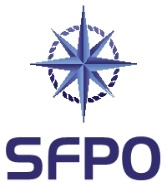 www.sfpo.se				Göteborg den 8 mars 2022				Havs- och vattenmyndigheten				mats.svensson@havochvatten.se				karin.kataria@havochvatten.se Förslag från SFPO gällande räkfisket: ”hål i muren” automatiskt den 1 oktober årligen och en höjning av respektive grupps koncentrationsgräns med 2 %Sveriges Fiskares PO (SFPO) företräder cirka 250 fiskefartyg som är verksamma inom det demersala fisket. Våra medlemmar bedriver fiske på naturens och förvaltarens villkor. Vi har medlemmar längs hela den svenska kusten, från Koster till Kalix. SFPO representerar bland annat samtliga svenska räkfiskare som bedriver fiske i Nordsjön, NEZ och cirka 80 procent av det svenska räkfisket i Skagerrak/Kattegatt. SFPO står för ett långsiktigt hållbart fiske och våra medlemmar är bland de bästa när det handlar om skonsamhet, selektivitet och kvalité. SFPO konstaterar utifrån utfallet av räkfisket 2021 att det nuvarande demersala systemets reglering av räkfisket behöver förbättras i delar för att bättra överensstämma med såväl Livsmedels- som Yrkesfiskarstrategin och även utifrån syftet att det demersala systemet ska möjliggöra för ett hållbart nyttjande av de fiskemöjligheter Sverige har sig tilldelat. Räkfisket 2021 i Skagerrak/Kattegatt kan summeras med att säga att det var många räkfiskare som ville fiska mer än vad de hade möjlighet att fiska enligt det nu gällande regelverket för räkfisket samtidigt som räka att fiska fanns kvar på kvoten. År 2021 fiskades i Skagerrak/Kattegatt endast 82 % av kvoten (765 av 938 ton). Möjligheten i sig begränsades dock inte av kvoten, utan av det nuvarande systemet. Detta leder oss till slutsatsen att en ändring och förbättring är nödvändig för att råda bot på detta problem.Utifrån ett antagande att 60 % av fångsterna är kokräka och 40 % råräka så var det ekonomiska värdet på den räka som kunde fiskats långsiktigt hållbart, men som alltså inte kunde fiskas, cirka 20 Mkr.  En orsak till detta är den så kallade ”muren” i räkfisket som förhindrar allokering av räka från dem som av en eller annan anledning inte vill eller kan fiska till fiskare som kan och vill fiska räka. SFPO anser att det demersala systemet måste säkerställa en möjlighet för dem som vill fiska att också kunna fiska så länge det finns kvotutrymme och det oavsett tillhörighet i de två grupperna A-C och D-E. Nuvarande regelverk medger Havs- och vattenmyndigheten en möjlighet att öppna upp för överföringar under kvartal 4 mellan alla räkfiskare. SFPO tillskrev myndigheten i god tid 2021 och framförde önskemål om att denna möjlighet skulle öppnas upp så snart möjligt enligt gällande föreskrift, dvs. den 1 oktober. Myndigheten dröjde dock länge med att möjliggöra överföringar mellan de båda grupperna, så skedde först en bit in i december 2021 (vilket var alldeles för sent). Fiskemöjligheterna kunde därför inte allokeras till dem som ville fiska och resultatet blev att 173 ton av kvoten inte nyttjades – motsvarande ett värde om 20 Mkr. Återstående kvantiteter räka, Skagerrak/Kattegatt 2017 – 2021Räkfisket, som är MSC-certifierat, är synnerligen viktigt utifrån många aspekter. SFPO anser att det är viktigt att den räkfiskemöjlighet som möjliggörs för ett långsiktigt hållbart fiske nyttjas bättre än 82 % och att en lämplig nyttjandegrad bör vara i häradet av 95 %. SFPO kan inte se att det finns någon som helst anledning att inte med automatik öppna upp ”muren i räkfisket” per den 1 oktober (Q4). Ett sådant öppnande möjliggör för en allokering av fiskemöjligheter av räka så att kvoten – det som långsiktigt hållbart kan fiskas – också kan fiskas. SFPO föreslår därför Havs- och vattenmyndigheten att ändra föreskriften så att ”hålet i muren” ska öppnas upp automatiskt varje år den 1 oktober. SFPO föreslår även att koncentrationsgränserna för räkfisket ökas med 2 % i respektive grupp; från 4 % (A – C) till 6 % och från 8 % (D – E) till 10 %. Detta för att möjliggöra för ett långsiktigt hållbart fiske inte bara med hänsyn till den biologiska hållbarheten, utan även med hänsyn till räkfiskets socioekonomiska hållbarhet och för att bättra kunna tillfredsställa marknadens efterfrågan av räkor. SFPO föreslår myndigheten att nogsamt överväga våra två förslag, som SFPO önskar se genomförda samtidigt. Anledningen till att båda åtgärderna behöver genomföras samtidigt är en konsekvensanalys som ger vid handen att om man bara höjer koncentrationsgränserna utan att öppna upp ”hålet i muren” så kommer det att medföra högre priser på den räka som utbjuds för uthyrning, vilket innebär att man riskerar att inte nå målet om en högre nyttjandegrad av det som långsiktigt hållbart kan fiskas. SFPO föreslår således med stöd av det ovan anförda att Havs- och vattenmyndigheten ändrar räkfiskeregleringen i det demersala systemet på så sätt att ”hålet” i muren automatiskt öppnas upp den 1 oktober varje år, att koncentrationsgränserna för räkfisket ökas med 2 % i respektive grupp (från 4 % [A – C] till 6 % och från 8 % [D – E] till 10 %) samt att dessa båda ändringar sker samtidigt.Förslagen härstammar ifrån ett stormöte med räkfiskare den 4 mars och har antagits av SFPO:s styrelse den 7 mars. Samtliga vid stormötet närvarande räkfiskare biträder förslagen och SFPO:s styrelsebeslut var enhälligt. Om något i detta förslag är oklart eller om annan anledning finns för att diskutera våra förslag närmare står vi till myndighetens förfogande för ett möte närhelst myndigheten önskar. SVERIGES FISKARES POPeter Ronelöv Olsson			Fredrik LindbergOrdförande				OmbudsmanÅrKvantitet återstående räka (t)Nyttjandegrad (%)2021173822020759320193596201814189201716589